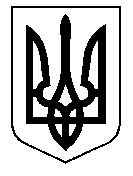 ТАЛЬНІВСЬКА РАЙОННА РАДАЧеркаської областіР  І  Ш  Е  Н  Н  Я26.05.2016                                                                                    № 6-20/VIIПро затвердження технічної документації з нормативної грошової оцінки 2-х земельних ділянок загальною площею 129,0000 га, що надані в оренду СФГ «Світлана» для ведення товарного сільськогосподарського виробництва, розташованих в адмінмежах Вишнопільської сільської радиВідповідно до статті 10 Земельного кодексу України та пункту 21 частини першої статті 43, статті 59 Закону України «Про місцеве самоврядування в Україні», статті 23 Закону України «Про оцінку земель», Порядку нормативної грошової оцінки земель сільськогосподарського призначення  та населених пунктів, затвердженого наказом Держкомзему України, Міністерства аграрної політики України, Міністерства будівництва, архітектури та житлово-комунального господарства України, Української академії аграрних наук від 27.01.2006 № 18/15/21/11, зареєстровано в Міністерстві юстиції України 05.04.2006 за № 388/12262, розглянувши заяву голови СФГ «Світлана» Довгошиї В.Г. та технічну документацію з нормативної грошової оцінки 2-х земельних ділянок загальною площею – 129,0000 га, розроблену ДП «Черкаський науково-дослідний та проектний інститут землеустрою», враховуючи позитивний висновок державної експертизи землевпорядної документації від 29.03.2016 року № 449 та постійної комісії районної ради з питань агропромислового розвитку та природних ресурсів, районна рада  ВИРІШИЛА:Затвердити технічну документацію з нормативної грошової оцінки 2-х земельних ділянок загальною площею 129,0000 га, що надані в оренду СФГ «Світлана» для ведення товарного сільськогосподарського виробництва,                                  які розташовані: Черкаська область, Тальнівський район, адмінмежі Вишнопільської сільської ради (за межами населеного пункту).Взяти до відома, що:2.1 вартість земельних ділянок з урахуванням коефіцієнту індексації 4,796 на дату оцінки 17 лютого 2016 року становить – 5 438 407,05 грн. (п’ять мільйонів чотириста тридцять вісім тисяч чотириста сім гривень 05 копійок), в тому числі;ділянка № 1 площею – 110,9785 га – 4 675 917,38 грн. (чотири мільйони шістсот сімдесят п’ять тисяч дев’ятсот сімнадцять гривень 38 копійок);ділянка № 2 площею – 18,0215 га – 762 489,67 грн. (сімсот шістдесят дві тисячі чотириста вісімдесят дев’ять  гривень 67 копійок);2.2 ділянка № 1 кадастровий номер 7124081200:01:001:1224; ділянка № 2 кадастровий номер 7124081200:01:001:12252.3 технічна документація з нормативної грошової оцінки 2-х земельних ділянок зберігається у Відділі Держгеокадастру  у Тальнівському районі.3. Контроль за виконанням рішення покласти на постійну комісію районної ради з питань агропромислового розвитку та природних ресурсів.Голова районної ради                                                                  В.Любомська